PURDUE UNIVERSITYGLOBAL ENGINEERGING ALLIANCE FOR RESEARCH AND EDUCATION (GEARE) PROGRAMCompany Name:  	STATEMENT OF UNDERSTANDINGThe  above  named  employer  accepts  the  following  responsibilities  related  to  its  participation  in  Purdue  University’s  GEARE Program:Employers are committing to hire at least one GEARE student from Purdue University per year by offering one domestic internship and one subsequent international internship, each lasting a minimum of 10 weeks and a maximum of 6 months, as long  as the  student’s work performance is rated satisfactory by the supervisor after the first internship. Thus, employers need to enter the program with a long-term point of view and provide both internships that the GEARE program requires of the students.  The sequence of internships is based on academic and/or job-related activities, and is approved by the GEARE Coordinator in collaboration with the student and the employer. Submit and update, as requested, a job description for the initial discipline(s) in which the employer wishes to recruit. The job description describes the assignments that a student might receive in the domestic and international internships.Provide  appropriate  documents  to  the  Purdue  GEARE  student  for  the  international  internship  to  help  the  Office  of Professional Practice to facilitate work permits and residence visas for the student.Pay the student a reasonable wage that is comparable to the in-country internship rate and commensurate with the student's ability, experience, and the job responsibilities. Wage is to be provided directly to the student.Provide housing information to students where the international work site is more than 50 miles from the study abroad institution. Provide employment related to some phase of the student’s field of study.  The work experience should supplement, enhance and utilize the student’s background. The work responsibilities should push the student to expand their technical abilities and enhance their educational development and gain real world experience in an international company.Provide some form of timely job interview closure to each student considering employment in the GEARE Program.Provide diversified assignments to give the student a variety of experiences.Provide  work  of  increasing  technical  involvement  and  responsibility  commensurate  with  the  student’s  abilities  as  the student progresses through the program.Place the student under the supervision of a qualified manager who can provide the student with effective guidance and counsel during the work session and assist the student in adapting to the work environment and the organization.Counsel  with  the  student  regarding  job  performance  and  complete  a  performance  evaluation  form  at  the  end  of  the domestic and international internships.Approve the written work report required of the student prior to the departure of the student for the subsequent academic session.Permit GEARE Coordinators and/or the Directors to visit the work site and the students periodically to review the program.Allow the collection of reasonable data for statistical evaluation purposes.Support and assist in the enforcement of the academic standards required (12 credits of foreign language and minimum GPA) for entrance to and continuation in the program.Provide neither bond nor guarantee of full-time employment when the student completes GEARE requirements.State that the employer is an equal opportunity employer and abide by all local, state, and country employment laws.Employer's  Signature:  	     Date signed:                                         	  Director's Signature:  		 Approval date:                         	 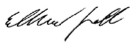 